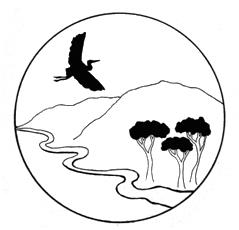 Russian River Property Owners AssociationOfficers:  Brad Petersen, President; Paul Foppiano, Past President; Harry Black, Vice President; Rickie Pina, Treasurer; Carolyn Wasem, Secretary																								MEETING AGENDADate:  September 13, 2023Time:  4:00 PMLocation:  Fanucchi Ranch, 5155 Highway 128, Geyserville, CA   CALL TO ORDER/ROLL CALLPUBLIC COMMENT (regarding items not on the agenda)APPROVAL OF MINUTES OF PREVIOUS MEETINGS – August 9th                CORRESPONDENCEFINANCIAL REPORT APPROVAL.  AugustBOARD MEMBER UPDATES (For items not on the Agenda)COMMITTEE UPDATESCOMMUNICATIONS UPDATE – GinaLisa TamayoDraft Communications PlanOTHER UPDATES (Refer to Handout for Additional Updates)ITEMS FOR CONSIDERATION:			Item 1.  Consideration of Contracting with North Bay Water District for Services			Item 2.  LAFCO District Formation (Chair Petersen)Budget for Legal – Peter KielReview of District Formation Task Work Program and overall Budget (Walter)Draft AVWD Plan for Service – review prior to submittal to County (funding trigger)Status of LAFCO Study SessionRRPOA Outreach by Board Members Status of Petition DriveRequest support letters from Mendo Flood, Sonoma Water, fish dudes.Item 5. Water ForumNext meeting scheduled for October 5th  Item 6.  Potter Valley Project Update on Proposal to PG&E Letters of SupportItem 7. Update Grant Opportunities (Adriane Garayalde) AVA Regional Resilience Planning Grant submitted on August 29th.Item 8.  Future Meeting Date/TimeItem 9.  FUTURE AGENDA ITEMS			Item 10.  NEXT MEETING – October 11th  			Item 11. ADJOURNMENT